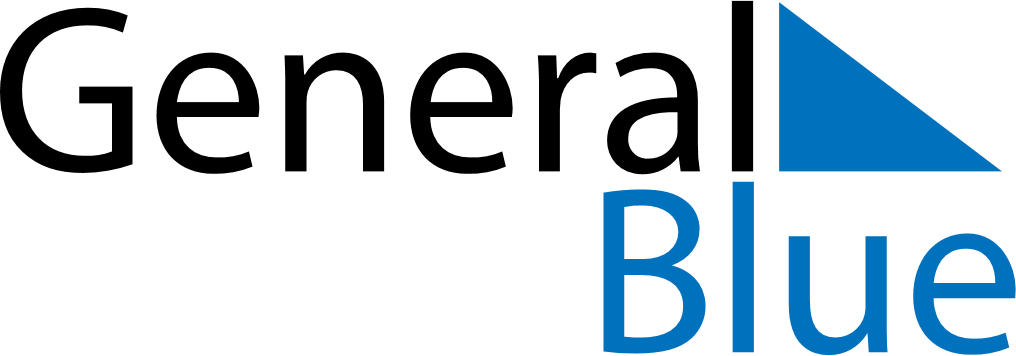 February 2024February 2024February 2024February 2024February 2024February 2024Sandomierz, Swietokrzyskie, PolandSandomierz, Swietokrzyskie, PolandSandomierz, Swietokrzyskie, PolandSandomierz, Swietokrzyskie, PolandSandomierz, Swietokrzyskie, PolandSandomierz, Swietokrzyskie, PolandSunday Monday Tuesday Wednesday Thursday Friday Saturday 1 2 3 Sunrise: 7:09 AM Sunset: 4:22 PM Daylight: 9 hours and 12 minutes. Sunrise: 7:08 AM Sunset: 4:24 PM Daylight: 9 hours and 16 minutes. Sunrise: 7:06 AM Sunset: 4:26 PM Daylight: 9 hours and 19 minutes. 4 5 6 7 8 9 10 Sunrise: 7:05 AM Sunset: 4:28 PM Daylight: 9 hours and 22 minutes. Sunrise: 7:03 AM Sunset: 4:29 PM Daylight: 9 hours and 26 minutes. Sunrise: 7:02 AM Sunset: 4:31 PM Daylight: 9 hours and 29 minutes. Sunrise: 7:00 AM Sunset: 4:33 PM Daylight: 9 hours and 32 minutes. Sunrise: 6:58 AM Sunset: 4:35 PM Daylight: 9 hours and 36 minutes. Sunrise: 6:57 AM Sunset: 4:37 PM Daylight: 9 hours and 39 minutes. Sunrise: 6:55 AM Sunset: 4:38 PM Daylight: 9 hours and 43 minutes. 11 12 13 14 15 16 17 Sunrise: 6:53 AM Sunset: 4:40 PM Daylight: 9 hours and 46 minutes. Sunrise: 6:52 AM Sunset: 4:42 PM Daylight: 9 hours and 50 minutes. Sunrise: 6:50 AM Sunset: 4:44 PM Daylight: 9 hours and 53 minutes. Sunrise: 6:48 AM Sunset: 4:45 PM Daylight: 9 hours and 57 minutes. Sunrise: 6:46 AM Sunset: 4:47 PM Daylight: 10 hours and 1 minute. Sunrise: 6:44 AM Sunset: 4:49 PM Daylight: 10 hours and 4 minutes. Sunrise: 6:42 AM Sunset: 4:51 PM Daylight: 10 hours and 8 minutes. 18 19 20 21 22 23 24 Sunrise: 6:41 AM Sunset: 4:52 PM Daylight: 10 hours and 11 minutes. Sunrise: 6:39 AM Sunset: 4:54 PM Daylight: 10 hours and 15 minutes. Sunrise: 6:37 AM Sunset: 4:56 PM Daylight: 10 hours and 19 minutes. Sunrise: 6:35 AM Sunset: 4:58 PM Daylight: 10 hours and 23 minutes. Sunrise: 6:33 AM Sunset: 4:59 PM Daylight: 10 hours and 26 minutes. Sunrise: 6:31 AM Sunset: 5:01 PM Daylight: 10 hours and 30 minutes. Sunrise: 6:29 AM Sunset: 5:03 PM Daylight: 10 hours and 34 minutes. 25 26 27 28 29 Sunrise: 6:27 AM Sunset: 5:05 PM Daylight: 10 hours and 37 minutes. Sunrise: 6:25 AM Sunset: 5:06 PM Daylight: 10 hours and 41 minutes. Sunrise: 6:23 AM Sunset: 5:08 PM Daylight: 10 hours and 45 minutes. Sunrise: 6:21 AM Sunset: 5:10 PM Daylight: 10 hours and 49 minutes. Sunrise: 6:18 AM Sunset: 5:12 PM Daylight: 10 hours and 53 minutes. 